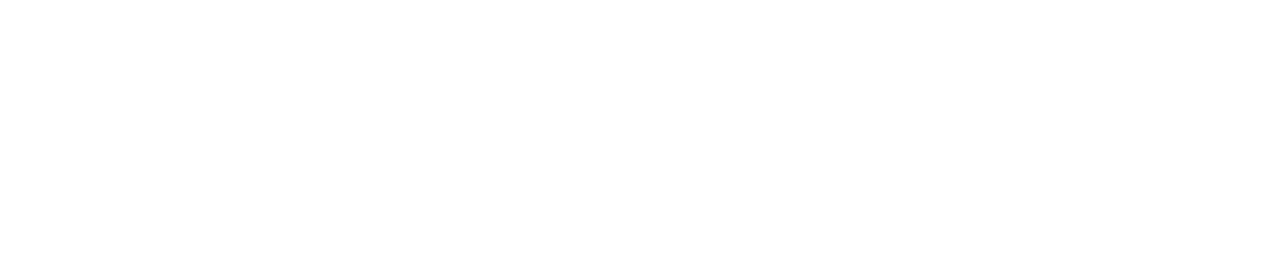 Continuing Professional Development Program or Conference Session Evaluation Template Program/Conference Title: ______________________________________________________________Date(s): _____________________________________________________________________________
PART 1: Program/Session Evaluation Please rate the following aspects of the program/conference: *Did you perceive any degree of bias in any part of the program? Yes  No*If yes, please describe: ________________________________________________________________What was the most effective part of the program/session? Why?____________________________________________________________________________________*The program/session will encourage me to consider changes in my current practiceYES: The changes I am considering are: _____________________________________________________________________________NO: because:I do not see the need to make changes to my current practice.I am thinking about changes and have the necessary resources but not ready to make them yetI am already implementing recommended practicesThe information was not relevant to meI do not have the required resources to implement these changesWhat suggestions do you have for improving the program/session? ____________________________________________________________________________________Please list any topics you would like to see addressed in future program/sessions: ____________________________________________________________________________________*For physicians only: please indicate which CanMEDS/CanMEDS-FM roles you felt were addressed during this program/session? (this is a required question for physicians only)Medical Expert/Family Medicine Expert Scholar	CollaboratorCommunicatorLeaderProfessionalHealth AdvocatePART 2: Session Evaluation Additional comments related to the session/speaker(s):____________________________________________________________________________________PART 3: Program / Conference LogisticsAdditional comments related to the Program/Conference Logistics: ____________________________________________________________________________PART 4: About YouWhat attracted you to attending this program/conference (Please select all that apply).Updating KnowledgeWanted to change how I do things in  my practiceSpeaker(s)NetworkingLocationAccredited ProgramWhat is your health profession, role, discipline? Please check all that apply. Family PhysicianSpecialist PhysicianFellowResidentMedical StudentPhysician AssistantNurse PractitionerNurseRehabilitation ProfessionalResearcher or ScientistSocial WorkerPharmacistDentistHealth professional (not listed above)N/AOther (Please describe)How many years have you been in practice? Not in practice< 10 years10-20 years20-30 years30+ yearsN/A12345Strongly DisagreeDisagreeNeutralAgreeStrongly AgreeThe program/session met the stated learning objectivesObjective 1:Objective 2:Objective 3:Objective 4:The program/session content …  The program/session content …  The program/session content …  The program/session content …  The program/session content …  The program/session content …  Was relevant to my discipline/professionMet my expectations Was well organizedDisclosure of potential conflicts of interest was clearly communicatedThere were adequate opportunities to interact with my peersI will use the information I learned in my practicePlease rate the quality of the session on a scale of 1 (poor) to 5 (excellent)Please rate the quality of the session on a scale of 1 (poor) to 5 (excellent)Please rate the quality of the session on a scale of 1 (poor) to 5 (excellent)Please rate the quality of the session on a scale of 1 (poor) to 5 (excellent)Please rate the quality of the session on a scale of 1 (poor) to 5 (excellent)Please rate the quality of the session on a scale of 1 (poor) to 5 (excellent)Please rate the quality of the session on a scale of 1 (poor) to 5 (excellent)Please rate the quality of the session on a scale of 1 (poor) to 5 (excellent)Please rate the quality of the session on a scale of 1 (poor) to 5 (excellent)Please rate the quality of the session on a scale of 1 (poor) to 5 (excellent)Please rate the quality of the session on a scale of 1 (poor) to 5 (excellent)Please rate the quality of the session on a scale of 1 (poor) to 5 (excellent)Please rate the quality of the session on a scale of 1 (poor) to 5 (excellent)Please rate the quality of the session on a scale of 1 (poor) to 5 (excellent)Please rate the quality of the session on a scale of 1 (poor) to 5 (excellent)Please rate the quality of the session on a scale of 1 (poor) to 5 (excellent)Please rate the quality of the session on a scale of 1 (poor) to 5 (excellent)Please rate the quality of the session on a scale of 1 (poor) to 5 (excellent)Please rate the quality of the session on a scale of 1 (poor) to 5 (excellent)Please rate the quality of the session on a scale of 1 (poor) to 5 (excellent)Please rate the quality of the session on a scale of 1 (poor) to 5 (excellent)Please rate the quality of the session on a scale of 1 (poor) to 5 (excellent)Please rate the quality of the session on a scale of 1 (poor) to 5 (excellent)Please rate the quality of the session on a scale of 1 (poor) to 5 (excellent)Please rate the quality of the session on a scale of 1 (poor) to 5 (excellent)Please rate the quality of the session on a scale of 1 (poor) to 5 (excellent)*Met Stated Objectives*Met Stated Objectives*Met Stated Objectives*Met Stated Objectives*Met Stated ObjectivesProgram Content Enhanced My KnowledgeProgram Content Enhanced My KnowledgeProgram Content Enhanced My KnowledgeProgram Content Enhanced My KnowledgeProgram Content Enhanced My Knowledge*Balanced  and Unbiased*Balanced  and Unbiased*Balanced  and Unbiased*Balanced  and Unbiased*Balanced  and UnbiasedRelevance to Practice OverallRelevance to Practice OverallRelevance to Practice OverallRelevance to Practice OverallRelevance to Practice OverallTime for Active LearningTime for Active LearningTime for Active LearningTime for Active LearningTime for Active Learning9 AM -  Presenter A123451234512345123451234510 AM - Presenter B123451234512345123451234511 AM - Presenter C123451234512345123451234512345N/AStrongly DisagreeDisagreeNeutralAgreeStrongly AgreeNot ApplicableThe registration process was easy to useThe abstract submission process was intuitive and easy to useInformation about the program on the website was usefulThe venue met my expectationsThe food met my expectations